Comissão de Processo Seletivo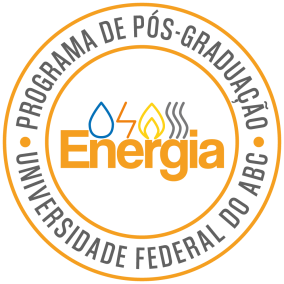 Processo Seletivo para 3Q.2022Aluno EspecialPPG-ENEDivulgação das inscrições aprovadas e reprovadas 01/09/2022Divulgação das inscrições aprovadas e reprovadas 01/09/2022Divulgação das inscrições aprovadas e reprovadas 01/09/2022Divulgação das inscrições aprovadas e reprovadas 01/09/2022Divulgação das inscrições aprovadas e reprovadas 01/09/2022Divulgação das inscrições aprovadas e reprovadas 01/09/2022InscriçãoNomeDisciplina DEFERIDAObservações28931ALTAMIRANDO DA PAZ FERREIRAENE307ENE-307 - Planejamento Energético28807ANA CRISTINA MARTINS DOS SANTOSENE307ENE-307 - Planejamento Energético28973ANDERSON ROBERTO DE OLIVEIRAENE204ENE-204 - Energia Nuclear28733ANGELA SHIMABUKURO ENE307ENE-307 - Planejamento Energético28754BRUNO DA SILVA BERNARDOENE306ENE-316 - Sistema de Geração Eólica Com Aplicações em Smart Grids28765CARLOS EDUARDO VALENTIMENE204ENE-204 - Energia Nuclear28749CELSO DE OLIVEIRA KOCHIENE214ENE-214 - Termodinâmica: Análise de Sistemas Energéticos II(Dias de aula: 03/10, 17/10, 31/10, 07/11, 21/11, 28/11)28800DAVI RICARDO FERREIRAENE307ENE-307 - Planejamento Energético28872DOUGLAS DE SOUSA LEITEENE402ENE-402 - Economia e Meio Ambiente28928EDGARD GONÇALVES CARDOSOENE306BENE-306B - Geração Distribuída da Energia28885ERIC RIBEIROENE211ENE-211 - Energia Solar Fotovoltaica28926FELIPE COELHO SOLERENE402ENE-402 - Economia e Meio Ambiente28725FERNANDO VASCONDE DE ARRUDAENE211ENE-211 - Energia Solar Fotovoltaica28731GABRIEL GADEA DE LIMAENE314ENE-314 - Energias Renováveis do Mar28724INGRED DEIRÓ ANDRADEENE402ENE-402 - Economia e Meio Ambiente28684JEFFERSON REBELO DA SILVA BRAGAENE402ENE-402 - Economia e Meio Ambiente28701JÚLIA DE OLIVEIRA GONZALEZENE402ENE-402 - Economia e Meio Ambiente28775LEANDRA ANTUNESENE402ENE-402 - Economia e Meio Ambiente28691LUCIANO CURVELLO AMAROENE307ENE-307 - Planejamento Energético28815NATÁLIA PARANHOS CAODUROENE204ENE-204 - Energia Nuclear28779PRISCILA VIANA HIGA TREVISANENE402ENE-402 - Economia e Meio Ambiente28822ROGERIO FERNANDO DE SANTANAENE402ENE-402 - Economia e Meio Ambiente28992VICTOR GABRIEL BORGESENE402ENE-402 - Economia e Meio Ambiente28704WALKYRIA ELISSA MACHADO ROCHAENE307ENE-307 - Planejamento Energético